Melvin AndersonNon-UnionMelvin AndersonNon-UnionMelvin AndersonNon-UnionBig Fish Talent Agency303-744-7170www.bigfishtalent.comBig Fish Talent Agency303-744-7170www.bigfishtalent.com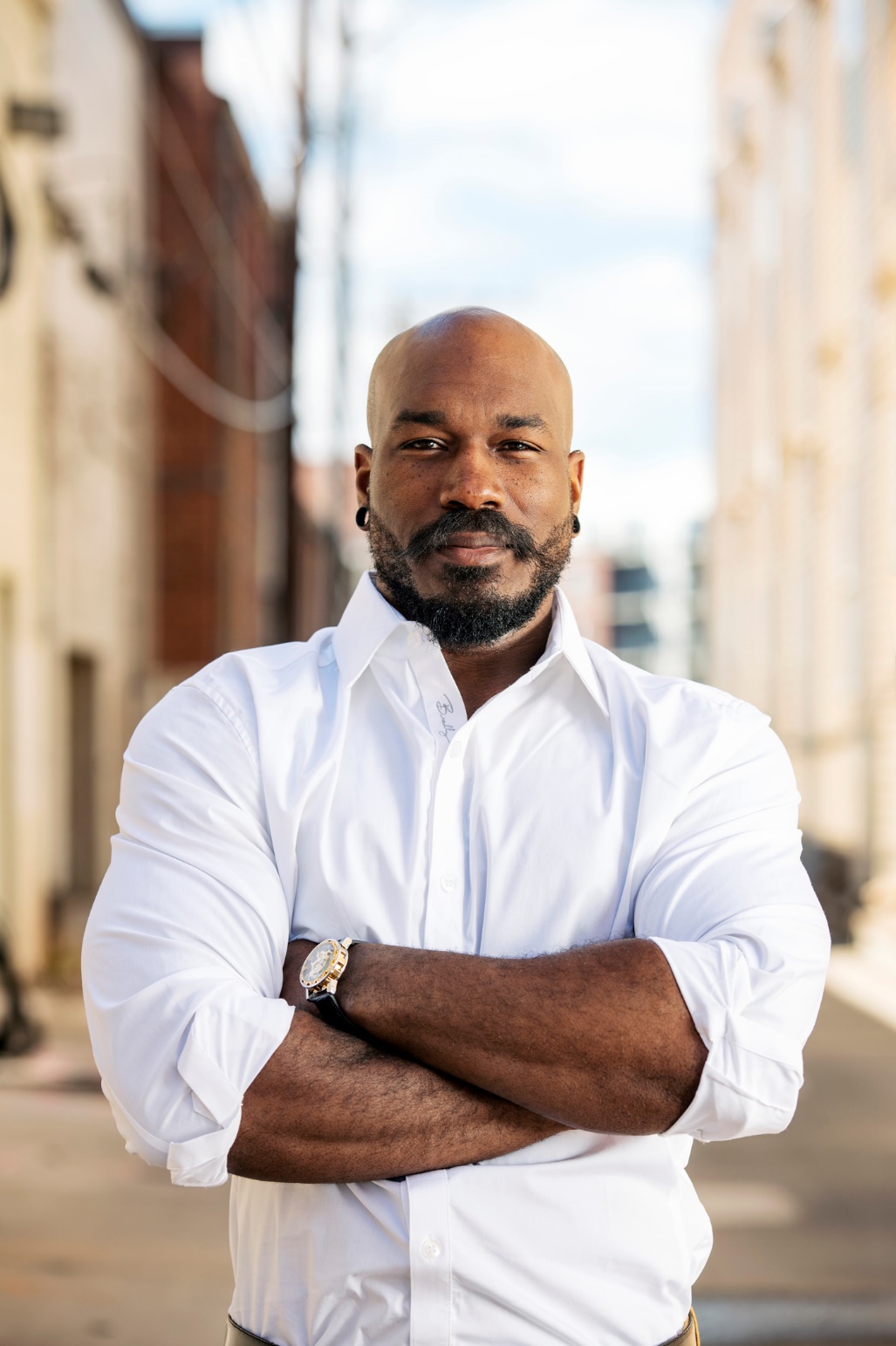 BioHeight: 5’10”Weight: 225lbsHair: BaldEyes: BrownBioHeight: 5’10”Weight: 225lbsHair: BaldEyes: BrownTheaterThe Dinner Detective • Cast • Midtown Art CenterTheaterThe Dinner Detective • Cast • Midtown Art CenterTheaterThe Dinner Detective • Cast • Midtown Art CenterGuitar 20 yearsPiano and drumsDriving: burnout and driftingUnion rugby 5 yearsBasketballVolleyballTennisFootballBoxingGuitar 20 yearsPiano and drumsDriving: burnout and driftingUnion rugby 5 yearsBasketballVolleyballTennisFootballBoxingCommercialThe Denver Mattress Co • Shopper • Denver Mattress MarketingColorado Wildlife Council • Shopper • Cosmic PicturesThe Denver Mattress Co • Delivery man • Denver Mattress MarketingCommercialThe Denver Mattress Co • Shopper • Denver Mattress MarketingColorado Wildlife Council • Shopper • Cosmic PicturesThe Denver Mattress Co • Delivery man • Denver Mattress MarketingCommercialThe Denver Mattress Co • Shopper • Denver Mattress MarketingColorado Wildlife Council • Shopper • Cosmic PicturesThe Denver Mattress Co • Delivery man • Denver Mattress Marketing